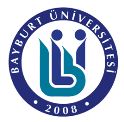                                         T.C.                     BAYBURT ÜNİVERSİTESİ.…………………………. Fakültesi Dekanlığına/                       YO/MYO Müdürlüğüne05.07.2022 tarih ve 31887 sayılı Resmi Gazete’de yayımlanarak yürürlüğe giren 2547 sayılı Yükseköğretim Kanununa 7417 sayılı kanunla eklenen Geçici 83’üncü maddesinden faydalanmak istiyorum. Kaydımın Silindiği;Halen Bir Üniversitede Kaydım    Var                             YokYukarıdaki bilgilerin doğruluğunu kabul ediyorum. Bu bilgilerde var olan bir hata veya eksiklik nedeniyle uğrayacağım maddi ve manevi zarardan dolayı Bayburt Üniversitesi’nden herhangi bir hak iddia etmeyeceğimi beyan ederim.Bilgilerinizi ve gereğini arz ederim.                                                                                                        … / …./ 2022  	                                                                                                 Ad-Soyad                                                                                                               (İmza) EKLER: Kimlik FotokopisiVesikalık Fotoğraf (1 Adet)Adli Sicil Kaydı Belgesi (Savcılıktan veya e-Devlet kapısından alınabilir)Askerlik Durum Belgesi (Erkek öğrenciler için)Lise/Önlisans Diploma Fotokopisi (Üniversiteye kayıt hakkı kazandığı halde kayıt yaptırmayanlar için)Açıklamalar:1-Başvuru yapılan program ile eş düzeyde bir programda aktif öğrenciliği olan kişilerin kayıt işlemleri yapılamaz.2- 3713 sayılı Terörle Mücadele Kanunu kapsamındaki terör, 5237 sayılı Türk Ceza Kanununda yer alan kasten öldürme (madde 81, 82 ve 83), işkence (madde 94 ve 95), eziyet (madde 96), cinsel saldırı (madde 102), çocukların cinsel istismarı (madde 103), uyuşturucu veya uyarıcı madde imal ve ticareti (madde 188) suçlarından mahkûm olmaları veya 5846 sayılı Fikir ve Sanat Eserleri Kanununun 71 inci maddesinde yazılı fiiller, terör örgütlerine ya da Milli Güvenlik Kurulunca Devletin milli güvenliğine karşı faaliyette bulunduğuna karar verilen yapı, oluşum veya gruplara üyeliği, mensubiyeti veya iltisakı yahut bunlarla irtibatları, sahte veya gerçeğe aykırı evrak kullanarak kayıt yaptırdıkları gerekçeleriyle ilişikleri kesilenler aftan faydalanamaz,3-05.07.2022 tarihi ve sonrasında kaydı silinen öğrenciler aftan faydalanamaz,4-07.11.2022 Tarihinden sonra yapılan başvurular değerlendirilmeye alınamaz.T.C. Kimlik No/YU Kimlik NoAd SoyadAd veya Soyad Değişikliği Yapıldı ise Önceki Ad ve Soyadİletişim Adresi ……………………………………………………………………….........................……………………………………………………………………………………………………………………………………………………………………………………………..Cep Tel0 (___) ___ __ __e-postaFakülte/Yüksekokul/MYO AdıProgram AdıAskerlik Görevimi(Erkek Öğrenciler İçin)      Yaptım                     Yapmadım                        MuafımÜniversite AdıFakülte/Yüksekokul/MYO AdıProgram Adı